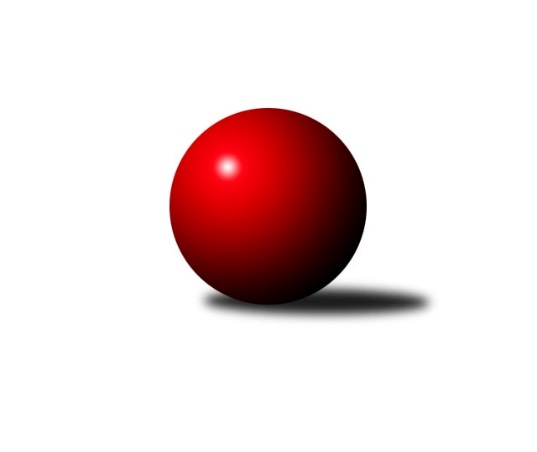 Č.2Ročník 2013/2014	23.9.2013Nejlepšího výkonu v tomto kole: 1668 dosáhlo družstvo: TJ Jiskra Rýmařov ˝C˝Meziokresní přebor-Bruntál, Opava 2013/2014Výsledky 2. kolaSouhrnný přehled výsledků:KK PEPINO Bruntál ˝B˝	- RSKK Raciborz	6:4	1460:1451		23.9.KK Minerva Opava ˝C˝	- TJ Opava ˝D˝	6:4	1576:1561		23.9.TJ Horní Benešov ˝F˝	- TJ Sokol Chvalíkovice ˝B˝	8:2	1562:1507		23.9.TJ Jiskra Rýmařov ˝C˝	- TJ Horní Benešov ˝E˝	8:2	1668:1556		23.9.Tabulka družstev:	1.	RSKK Raciborz	3	2	0	1	20 : 10 	 	 1482	4	2.	KK PEPINO Bruntál ˝B˝	3	2	0	1	16 : 14 	 	 1507	4	3.	TJ Horní Benešov ˝F˝	1	1	0	0	8 : 2 	 	 1562	2	4.	TJ Kovohutě Břidličná ˝C˝	1	1	0	0	8 : 2 	 	 1524	2	5.	TJ Opava ˝D˝	3	1	0	2	16 : 14 	 	 1566	2	6.	TJ Jiskra Rýmařov ˝C˝	2	1	0	1	10 : 10 	 	 1571	2	7.	TJ Horní Benešov ˝E˝	2	1	0	1	10 : 10 	 	 1570	2	8.	KK Minerva Opava ˝C˝	3	1	0	2	8 : 22 	 	 1476	2	9.	TJ Sokol Chvalíkovice ˝B˝	2	0	0	2	4 : 16 	 	 1417	0Podrobné výsledky kola:	 KK PEPINO Bruntál ˝B˝	1460	6:4	1451	RSKK Raciborz	Ladislav Podhorský	 	 165 	 178 		343 	 2:0 	 325 	 	163 	 162		Marek Prusicki	Jan Mlčák	 	 195 	 179 		374 	 0:2 	 407 	 	212 	 195		Artur Tokarski	Martin Kaduk	 	 174 	 189 		363 	 2:0 	 328 	 	165 	 163		Dariusz Jaszewski	Josef Novotný	 	 206 	 174 		380 	 0:2 	 391 	 	211 	 180		Mariusz Gierczakrozhodčí: Nejlepší výkon utkání: 407 - Artur Tokarski	 KK Minerva Opava ˝C˝	1576	6:4	1561	TJ Opava ˝D˝	Oldřich Tomečka	 	 192 	 197 		389 	 0:2 	 393 	 	191 	 202		Josef Klapetek	Dominik Chovanec	 	 203 	 203 		406 	 2:0 	 398 	 	198 	 200		Vladislav Kobelár	Stanislav Troják	 	 170 	 193 		363 	 0:2 	 388 	 	200 	 188		Vilibald Marker	Jan Strnadel	 	 214 	 204 		418 	 2:0 	 382 	 	196 	 186		Markéta Jaškovározhodčí: Nejlepší výkon utkání: 418 - Jan Strnadel	 TJ Horní Benešov ˝F˝	1562	8:2	1507	TJ Sokol Chvalíkovice ˝B˝	Pavla Hendrychová	 	 194 	 201 		395 	 2:0 	 346 	 	176 	 170		Nikolas Trupl	Zdeněk Žanda	 	 182 	 198 		380 	 2:0 	 364 	 	194 	 170		Antonín Hendrych	Petr Dankovič ml.	 	 174 	 205 		379 	 2:0 	 363 	 	182 	 181		Otto Mückstein	Miroslav Petřek st.	 	 201 	 207 		408 	 0:2 	 434 	 	229 	 205		Dalibor Krejčiříkrozhodčí: Nejlepší výkon utkání: 434 - Dalibor Krejčiřík	 TJ Jiskra Rýmařov ˝C˝	1668	8:2	1556	TJ Horní Benešov ˝E˝	Pavel Přikryl	 	 211 	 193 		404 	 2:0 	 358 	 	169 	 189		Roman Swaczyna	Miroslav Langer	 	 206 	 229 		435 	 2:0 	 388 	 	190 	 198		Jana Martiníková	Pavel Švan	 	 219 	 223 		442 	 2:0 	 418 	 	226 	 192		Petr Kozák	Stanislav Lichnovský	 	 183 	 204 		387 	 0:2 	 392 	 	204 	 188		Miloslav Petrůrozhodčí: Nejlepší výkon utkání: 442 - Pavel ŠvanPořadí jednotlivců:	jméno hráče	družstvo	celkem	plné	dorážka	chyby	poměr kuž.	Maximum	1.	Petr Kozák 	TJ Horní Benešov ˝E˝	435.50	294.0	141.5	3.0	2/2	(453)	2.	Pavel Přikryl 	TJ Jiskra Rýmařov ˝C˝	416.00	281.0	135.0	6.5	2/2	(428)	3.	Dalibor Krejčiřík 	TJ Sokol Chvalíkovice ˝B˝	415.00	295.0	120.0	10.0	1/1	(434)	4.	Josef Klapetek 	TJ Opava ˝D˝	411.00	286.0	125.0	9.0	2/2	(429)	5.	Miroslav Petřek  st.	TJ Horní Benešov ˝F˝	408.00	268.0	140.0	10.0	1/1	(408)	6.	Ota Pidima 	TJ Kovohutě Břidličná ˝C˝	408.00	279.0	129.0	4.0	1/1	(408)	7.	Jana Martiníková 	TJ Horní Benešov ˝E˝	400.50	290.0	110.5	6.5	2/2	(413)	8.	Jan Strnadel 	KK Minerva Opava ˝C˝	400.00	279.0	121.0	5.5	2/3	(418)	9.	Dominik Chovanec 	KK Minerva Opava ˝C˝	396.00	275.0	121.0	7.0	2/3	(406)	10.	Miroslav Langer 	TJ Jiskra Rýmařov ˝C˝	396.00	287.0	109.0	10.0	2/2	(435)	11.	Pavla Hendrychová 	TJ Horní Benešov ˝F˝	395.00	271.0	124.0	6.0	1/1	(395)	12.	Pavel Švan 	TJ Jiskra Rýmařov ˝C˝	393.00	267.5	125.5	10.5	2/2	(442)	13.	Martin Kaduk 	KK PEPINO Bruntál ˝B˝	389.67	267.0	122.7	7.3	3/3	(423)	14.	Mariusz Gierczak 	RSKK Raciborz	389.00	280.3	108.8	7.3	2/2	(405)	15.	Leoš Řepka ml. 	TJ Kovohutě Břidličná ˝C˝	387.00	282.0	105.0	11.0	1/1	(387)	16.	Oldřich Tomečka 	KK Minerva Opava ˝C˝	386.50	284.0	102.5	13.5	2/3	(389)	17.	Lubomír Khýr 	TJ Kovohutě Břidličná ˝C˝	382.00	260.0	122.0	13.0	1/1	(382)	18.	Vladislav Kobelár 	TJ Opava ˝D˝	381.50	270.8	110.8	10.3	2/2	(398)	19.	Jan Mlčák 	KK PEPINO Bruntál ˝B˝	380.33	279.0	101.3	10.7	3/3	(411)	20.	Zdeněk Žanda 	TJ Horní Benešov ˝F˝	380.00	264.0	116.0	12.0	1/1	(380)	21.	Petr Dankovič ml. 	TJ Horní Benešov ˝F˝	379.00	276.0	103.0	11.0	1/1	(379)	22.	Přemysl Janalík 	KK PEPINO Bruntál ˝B˝	375.50	263.0	112.5	14.5	2/3	(391)	23.	Vilibald Marker 	TJ Opava ˝D˝	374.00	272.0	102.0	13.0	2/2	(388)	24.	Josef Novotný 	KK PEPINO Bruntál ˝B˝	372.00	274.0	98.0	9.7	3/3	(406)	25.	Stanislav Lichnovský 	TJ Jiskra Rýmařov ˝C˝	366.00	268.0	98.0	11.0	2/2	(387)	26.	Antonín Hendrych 	TJ Sokol Chvalíkovice ˝B˝	364.00	268.0	96.0	15.0	1/1	(364)	27.	Otto Mückstein 	TJ Sokol Chvalíkovice ˝B˝	362.00	265.0	97.0	17.5	1/1	(363)	28.	Roman Swaczyna 	TJ Horní Benešov ˝E˝	358.50	259.0	99.5	13.5	2/2	(359)	29.	Lubomír Bičík 	KK Minerva Opava ˝C˝	356.00	259.5	96.5	9.0	2/3	(363)	30.	Josef Kočař 	TJ Kovohutě Břidličná ˝C˝	347.00	236.0	111.0	11.0	1/1	(347)	31.	Dariusz Jaszewski 	RSKK Raciborz	341.00	250.5	90.5	12.5	2/2	(354)	32.	Marek Prusicki 	RSKK Raciborz	340.50	239.5	101.0	10.5	2/2	(360)	33.	Nikolas Trupl 	TJ Sokol Chvalíkovice ˝B˝	324.50	242.5	82.0	19.5	1/1	(346)	34.	Lenka Hrnčířová 	KK Minerva Opava ˝C˝	312.00	240.0	72.0	22.0	2/3	(325)	35.	Vlastimil Trulej 	TJ Sokol Chvalíkovice ˝B˝	266.00	206.0	60.0	20.0	1/1	(266)		Kateřina Staňková 	TJ Opava ˝D˝	466.00	316.0	150.0	3.0	1/2	(466)		Artur Tokarski 	RSKK Raciborz	407.00	275.0	132.0	5.0	1/2	(407)		Ryszard Grygiel 	RSKK Raciborz	396.00	271.0	125.0	5.0	1/2	(396)		Krzysztof Wróblewski 	RSKK Raciborz	396.00	280.0	116.0	7.0	1/2	(396)		Cezary Koczorski 	RSKK Raciborz	395.00	273.0	122.0	12.0	1/2	(395)		Milan Franer 	TJ Opava ˝D˝	394.00	280.5	113.5	11.0	1/2	(401)		Miloslav Petrů 	TJ Horní Benešov ˝E˝	392.00	287.0	105.0	6.0	1/2	(392)		Markéta Jašková 	TJ Opava ˝D˝	382.00	277.0	105.0	13.0	1/2	(382)		Filip Jahn 	TJ Opava ˝D˝	369.00	262.0	107.0	13.0	1/2	(369)		Radek Fischer 	KK Minerva Opava ˝C˝	363.00	255.0	108.0	12.0	1/3	(363)		Stanislav Troják 	KK Minerva Opava ˝C˝	363.00	273.0	90.0	19.0	1/3	(363)		David Schiedek 	TJ Horní Benešov ˝E˝	358.00	257.0	101.0	12.0	1/2	(358)		Ladislav Podhorský 	KK PEPINO Bruntál ˝B˝	343.00	254.0	89.0	14.0	1/3	(343)Sportovně technické informace:Starty náhradníků:registrační číslo	jméno a příjmení 	datum startu 	družstvo	číslo startu
Hráči dopsaní na soupisku:registrační číslo	jméno a příjmení 	datum startu 	družstvo	Program dalšího kola:3. kolo7.10.2013	po	17:00	TJ Kovohutě Břidličná ˝C˝ - TJ Horní Benešov ˝F˝	7.10.2013	po	17:00	TJ Horní Benešov ˝E˝ - KK PEPINO Bruntál ˝B˝	7.10.2013	po	17:00	TJ Sokol Chvalíkovice ˝B˝ - TJ Jiskra Rýmařov ˝C˝	7.10.2013	po	18:00	RSKK Raciborz - KK Minerva Opava ˝C˝	Nejlepší šestka kola - absolutněNejlepší šestka kola - absolutněNejlepší šestka kola - absolutněNejlepší šestka kola - absolutněNejlepší šestka kola - dle průměru kuželenNejlepší šestka kola - dle průměru kuželenNejlepší šestka kola - dle průměru kuželenNejlepší šestka kola - dle průměru kuželenNejlepší šestka kola - dle průměru kuželenPočetJménoNázev týmuVýkonPočetJménoNázev týmuPrůměr (%)Výkon1xPavel ŠvanRýmařov C4421xArtur TokarskiRaciborz114.584071xMiroslav LangerRýmařov C4351xPavel ŠvanRýmařov C112.454421xDalibor KrejčiříkChvalíkov. B4341xMiroslav LangerRýmařov C110.674351xJan StrnadelMinerva C4182xMariusz GierczakRaciborz110.073912xPetr KozákHor.Beneš.E4181xDalibor KrejčiříkChvalíkov. B108.254341xMiroslav Petřek st.Hor.Beneš.F4081xJosef NovotnýPEPINO B106.98380